BIZTONSÁGI ADATLAPkészült az 1907/2006/EK és a 830/2015/EU rendelet szerint1. szakasz: Az anyag/keverék és a vállalat/vállalkozás azonosítása1.1. Termékazonosító: 	Doma 
	ÁLTALÁNOS TISZTÍTÓSZER 1.2. A keverék megfelelő azonosított felhasználása:	vízálló felületek tisztítószere
Ellenjavallt felhasználás: a fentitől eltérő.1.3. A biztonsági adatlap szállítójának adatai:	Gyártja és forgalmazza:	Do - Ma Bt.
	2083 Solymár, Toldi utca 4.	Tel/Fax: 06-26-349-594	Kapcsolattartó: Hajdú Margit	email: info@domaclean.hu	www.domaclean.hu1.4. A biztonsági adatlapért felelős személy elérhetősége: info@domaclean.hu1.5. Sürgősségi telefon: Egészségügyi Toxikológiai Tájékoztató Szolgálat (ETTSZ): éjjel-nappal hívható száma: +36 80 201-1992. szakasz: A veszély meghatározása2.1. Az keverék osztályozása: : a vonatkozó uniós szabályozások (1272/2008/EK (CLP) rendelet és módosításai) szerint: a termék veszélyes keverék: Eye Irrit. 2, H319A rövidítések magyarázata 16. szakaszban található, illetve lásd még a következő, a 2.2. szakaszt is.2.2. Címkézési elemek: piktogram: GHS07; Figyelmeztetés: FIGYELEMVeszélyes komponensek: nátrium-alkil(C12-14)-éter-szulfát, izopropil-alkohol, karbonsav-alkiléterekÖsszetevők a 648/2004/EK rendelet szerint: 5%-nál kevesebb: anionos felületaktív anyag, 
5%-nál kevesebb nemionos felületaktív anyag. Illatanyagot tartalmaz. 2.3. Egyéb információ, veszélyek: PBT, vPvB értékelés: nincs adat.  A REACH XVII. mellékletében és módosításaiban a termék forgalomba hozatalára és felhasználására vonatkozó korlátozás nincs.Fizikai-kémiai veszély: nem lép fel, nem tűzveszélyes, a termék izopropil-alkohol tartalma alacsony. Egészségkárosító veszély: szembejutva irritál. Nagy mennyiségek belégzése esetén álmosság, bódultság lehetséges.Környezetkárosító veszély: előírás- és rendeltetésszerű használat, tárolás és ártalmatlanítás esetén a környezetkárosító hatás kockázatával nem kell számolni.3. szakasz: Összetétel, vagy az összetevőkre vonatkozó adatok3.1. A keverék leírása, kémiai jelleg: keverék, vizes oldat, felületaktív anyagokat és izopropil-alkoholt tartalmaz.*	nem osztályozott anyag a 67/548/EGK irányelv I. számú mellékletében; illetve a 1272/2008/EK 
VI. mellékletében, besorolása gyártóiA gyártó más veszélyes összetevő jelenlétét nem jelzi. A keverék egyéb összetevői nem tekinthetők a hatályos jogszabályok szerint veszélyes anyagnak vagy koncentrációjuk a termékben nem éri el azt a mértéket, amely fölött jelenlétét a veszélyesség szerinti besorolásnál fel kell tüntetni, illetve figyelembe kell venni. A veszélyességi osztályok, a kategóriák az összetevőkre vonatkoznak, a termék veszélyesség szerinti besorolását a 2. szakasz adja meg. A H-mondatok szövegét lásd a 16. szakaszban4. szakasz: Elsősegély-nyújtási intézkedések4.1. Az elsősegély-nyújtási intézkedések ismertetése/általános tudnivalók: a sérültet távolítsuk el a veszély forrásától. Az elszennyeződött ruházatot, lábbelit azonnal le kell venni! Eszméletlen vagy görcsös állapotban lévő beteggel folyadékot itatni vagy annál hányást kiváltani nem szabad! Az elsősegélynyújtás szakszerűsége és gyorsasága nagyban csökkentheti a tünetek kialakulását és súlyosságát.Belélegzés esetén: vigyük a sérültet friss levegőre, helyezzük nyugalomba. Ha légzési nehézség lép fel, alkalmazzuk légzéstámogatást és azonnal hívjunk orvost.Ha szembe kerül: azonnal, alapos, legalább 10 percig tartó szemöblítést kell végezni folyóvízzel a szemhéjak széthúzása és a szemgolyó állandó mozgatása közben. Irritáció állandósulása esetén forduljunk orvoshoz!Lenyelés esetén: a szájüreget ki kell öblíteni. Itassunk a sérülttel vizet. Forduljunk orvoshoz!
Bőrre kerülés esetén: a szennyezett ruházat eltávolítása után öblítse le a bőrt bő folyóvízzel! 4.2. A legfontosabb – akut és késleltetett – tünetek és hatások: nem ismert.4.3. A szükséges azonnali orvosi ellátás és különleges ellátás jelzése: ha mérgezési tünetek jelentkeznek, vagy mérgezés gyanúja merül fel, azonnal hívjunk orvost és mutassuk meg a termék címkéjét, ill. biztonsági adatlapját. Megjegyzés az orvos számára: kezeljen a tüneteknek megfelelően.5. szakasz: Tűzvédelmi intézkedések5.1. Megfelelő oltóanyag: szokásos oltóanyagok (vízsugár, oltópor, oltóhab, szén-dioxid). A környezetben égő anyagok alapján célszerű meghatározni.Biztonsági szempontból nem megfelelő oltóanyag: nincs adat.5.2. A keverékből származó különleges veszélyek: mérgező, irritáló gáz/gőz/füst képződhet.5.3. Tűzoltóknak szóló javaslat: védőruha és a környezet levegőjétől független légzőkészülék szükséges, különösen szűk helyen, ahol az égéstermékek már felhalmozódtak. Kerüljük el az égés során képződő mérgező, irritáló gázok/gőzök belélegzését. A védőfelszereléssel nem rendelkező személyeket távolítsuk el. A szennyezett tűzoltóvizet ne engedjük a csatornába.5.4. Egyéb információ: a termék maga nem tűzveszélyes, vizes oldat. Tűzveszélyes oldószert, izopropil-alkoholt tartalmaz, de ennek koncentrációja <10%. Az izopropil-alkohol gőzök jól keverednek a levegővel, könnyen képeznek tűzveszélyes, robbanó elegyet. A 2 – 12 térfogat% izopropil-alkohol gőzt tartalmazó levegő gyújtóforrás hatására robban. Tűz esetén célszerű a terméket vízpermettel hűteni tűz esetén. 6. szakasz: Intézkedések véletlenszerű expozíciónál6.1. Személyi óvintézkedések, egyéni védőeszközök és vészhelyzeti eljárások: nagy mennyiségek kiömlése esetén biztosítsunk megfelelő szellőzést, távolítsuk el a gyújtóforrásokat. Dohányzás és nyílt láng használata tilos! A mentesítés során egyéni védőfelszerelés szükséges, lásd a 8. szakaszt. Kerülni kell a termék szembejutását és bőrrel való érintkezését, gőzeinek belégzését! Ügyeljünk a csúszásveszélyre!6.2. Környezetvédelmi óvintézkedések: meg kell akadályozni a termék csatornába, felszíni vizekbe, vízfolyásokba jutását. 6.3. A területi elhatárolás és a szennyezés mentesítés módszerei és anyagai: nagy mennyiségű kiömlött terméket nem gyúlékony inert anyaggal (pl. vermikulit, homok, föld) kell befedni, felitatni, majd összegyűjteni, és megfelelő címkével ellátott zárható hulladékgyűjtő tartályban tárolni és megsemmisíttetni. Kisebb mennyiségek esetén a kiömlött terméket nedvszívó anyaggal (pl. rongy, mop) fel kell törölni, majd bő vizes felmosással feltakarítani.6.4. Hivatkozás más szakaszokra: lásd még a 7., 8. és 13. szakaszokat.7. szakasz: Kezelés és tárolás7.1. A biztonságos kezelésre irányuló óvintézkedések: kövessük a használati utasításban leírtakat. Személyi védőfelszerelésekre vonatkozóan lásd a 8. szakaszt.Kerüljük el a termék szembejutását, permetének belégzését.Tűz- és robbanásvédelem: tilos nyílt láng használata és a dohányzás.7.2. A biztonságos tárolás feltételei, az esetleges összeférhetetlenséggel együtt: hűvös, napfénytől védett, jól szellőző helyen, eredeti, bontatlan csomagolásban, jól lezárva, sugárzó hőtől, gyújtóforrástól, élelmiszerektől, élvezeti cikkektől, takarmánytól elkülönítve kell tárolni. Gyermekek számára hozzáférhetetlen helyen, elzárva tartandó! 7.3. Meghatározott végfelhasználás: tisztítószer. A felhasználók mindig olvassák el a használati útmutatót és tartsák be a biztonságos kezelésre és felhasználásra vonatkozó utasításokat.8. szakasz: Az expozíció ellenőrzése/egyéni védelem8.1. Ellenőrzési paraméterek
Foglalkozási expozíciós határértékek: a munkahelyi levegőben megengedett határértékek:izopropil-alkohol:	ÁK: 500 mg/m3;	CK: 2000 mg/m3 – 25/2000. (IX.30.) EüM-SzCsM rendeletÁK:	egy műszakra megengedett átlagkoncentráció, amely a dolgozó egészségére nem fejt ki káros hatást.CK:	megengedett csúcskoncentráció, rövid ideig megengedhető levegőszennyezettség egy műszakon belül.DNEL - DERIVED NO EFFECT LEVEL (a származtatott hatásmentes humán-expozíció szintje) és 
PNEC - PREDICTED NO EFFECT CONCENTRATION (az adott ökoszisztémára károsan még nem ható, becsült küszöbkoncentráció) értékek:Izopropil-alkohol:Foglalkozásszerű felhasználók:DNEL (inhalációs expozíció, hosszú távú, szisztémás): 500 mg/ttkgDNEL (dermális expozíció, hosszú távú, szisztémás): 888 mg/ttkgLakossági felhasználók:DNEL (inhalációs expozíció, hosszú távú, szisztémás): 89 mg/ttkgDNEL (dermális expozíció, hosszú távú, szisztémás): 319 mg/ttkgDNEL (orális expozíció, hosszú távú, szisztémás): 26 mg/ttkgAlkoholok, C12-14, etoxilált, szulfát, nátrium:Foglalkozásszerű felhasználók:DNEL (hosszú távú dermális expozíció – szisztémás hatás): 2750 mg/ttkg/napDNEL (hosszú távú, expozíció (belégzés) – szisztémás hatás): 175 mg/m3Lakossági felhasználók: DNEL (hosszú távú dermális expozíció – szisztémás hatás): 1650 mg/ttkg/napDNEL (hosszú távú expozíció (belégzés) – szisztémás hatás): 52 mg/m3DNEL (hosszú távú orális expozíció – szisztémás hatás): 15 mg/ttkg/napPNEC (édesvíz): 0,24 mg/lPNEC (édesvíz üledék): 5,45 mg/lPNEC (tengervíz): 0,024 mg/lPNEC (tengervíz üledék): 0,545 mg/l PNEC (talaj): 0,946 mg/kg PNEC (STP): 10 g/lEgyéb DNEL, PEC érték: nincs adat, nem elérhető.8.2. Az expozíció ellenőrzéseMűszaki intézkedésekA vegyi anyagoknál szokásos védőintézkedéseket be kell tartani.Zárt térben történő használatakor megfelelő szellőzésről gondoskodni kell.Higiéniai intézkedésekHasználata közben étkezni, inni és dohányozni nem szabad!A munka szüneteiben és befejezése után alapos kézmosás szükséges.Élelmiszerektől, italoktól, takarmányoktól távol tartandó.Körültekintő munkával kerüljük el a termékkel történő expozíciót.Személyi védőfelszerelésekLégutak védelme: nem szükséges, ha a szellőzés nem megfelelő. Ha a veszélyes összetevők koncentrációja a légtérben meghaladja az előírt határértékeket, továbbá rossz szellőzés és/vagy szórással történő felhasználás esetén az MSZ EN 149, ill. 
MSZ EN 143 szabvány szerinti légzésvédő eszköz használata szükséges.Szemvédelem: nem szükséges. Az MSZ EN 166 szabványnak megfelelő, zárt védőszemüveg/védőálarc használata ajánlott, ha a szembefröccsenés veszélye fennáll, nagy mennyiségek áttöltésénél, mentesítésnél.Kézvédelem: gumikesztyű használta ajánlott. 8.3. Környezetvédelem: kerüljük el a termék csatornába, felszíni vizekbe, talajba jutását.
8.4. Egyéb információ: az egyéni védőfelszerelést a munkahelynek, a veszélyes készítmény mennyiségének, koncentrációjának megfelelően kell kiválasztani. A fentiek a szakszerűen végzett tevékenységre és rendeltetésszerű felhasználási feltételekre vonatkoznak, átlagosnak tekinthető körülmények között. Amennyiben ettől eltérő viszonyok vagy rendkívüli körülmények között történik a munkavégzés, a további szükséges teendőkről és az egyéni védőeszközökről szakértő bevonásával ajánlott dönteni.9. szakasz: Fizikai és kémiai tulajdonságok9.1. Az alapvető fizikai és kémiai tulajdonságokra vonatkozó információHalmazállapot:	folyékonySzín:	türkizzöld, áttetszőSzag:	a termékre jellemző, virág illat9.2. Egyéb információkForráspont:	98 – 100CpH:	5,0 – 6,0 (20°C-on)Sűrűség:	0,99 g/cm3Oldhatóság vízben:	korlátlanul elegyedikLobbanáspont:	nincs adat, a termék nem tűzveszélyesDermedéspont:	nincs adatGyúlékonyság:	nincs adatGőzsűrűség:	nincs adatBepárlási maradék:	nincs adatLog Ko/w:	nincs adatÖngyulladási hőmérséklet: 	nem jellemzőBomlási hőmérséklet: 	nincs adatViszkozitás:	nincs adatRobbanási tulajdonság: 	nincs adat, Robbanási határok:	izopropil-alkohol alsó: 2 térfogat%, felső: 12 térfogat%.Oxidáló tulajdonság:		nincs adat, nem jellemző10. szakasz: Stabilitás és reakciókészség10.1. Reakciókészség: nem jellemző.10.2. Kémiai stabilitás: megfelelő kezelés és tárolás esetén normál hőmérséklet és nyomásviszonyok között a termék stabil.10.3. A veszélyes reakciók lehetősége: nem jellemző.10.4. Kerülendő körülmények: fagy, hő, magas hőmérséklet, gyújtó- és szikraforrás.10.5. Nem összeférhető anyagok: lúgok, oxidáló anyagok.10.6. Veszélyes bomlástermékek: rendeltetésszerű használat esetén nincs. Tűzben, az égés során bomlástermékek képződhetnek, lásd 5. szakasz. 11. szakasz: Toxikológiai adatok11.1. A toxikológiai hatásokra vonatkozó információ: osztályozása, toxikológiai megítélése a CLP-rendelet keverékekre vonatkozó osztályozási kritériumainak a figyelembevételével történt. A termék irritálja a szemet, osztályozása: Eye Irrit. 2. 11.2. A termék összetevőire vonatkozó adatok:Izopropil-alkohol:akut orális LD50 (patkány): 5050 – 5280 mg/ttkgakut dermális LD50 (patkány): 12 800 mg/ttkg akut inhalációs LC50 (patkány): 72,6 mg/l/4 óra, 47,5 mg/l/8 óra bőrirritáció: nem irritál szemirritáció: szemizgató hatású szenzibilizáció: nem lép fel.NOAEL: 500 mg/ttkg/nap
Alkoholok, C12-14, etoxilált, szulfát, nátrium:LD50 (orális, patkány): >2000 – 5000 mg/ttkg, OECD 401LD50 (dermális, nyúl): >2000 mg/ttkg, OECD 402LC50 (inhalációs, patkány): nincs adat.Bőrirritáció: izgató hatású, OECD 404.Szemirritáció: erősen irritál, súlyos szemkárosodást okoz, OECD 405Nem szenzibilizál (tengerimalac, OECD 406).Csírasejt-mutagenitás: in vivo negatív.Rákkeltő hatás: nem genotoxikus.Reprodukciós toxicitás: NOAEL: >1000 mg/ttkg/nap, OECD 414Ismételt dózisú toxicitás (patkány, 90 nap): NOAEL:>225 mg/ttkg/nap11.3. A termékkel történő expozíció tünetei:Lenyelés: lenyeléskor hányinger, hányás, hasmenés és hasfájás fordulhat elő.Belégzés: a termék gőzeinek nagy mennyiségű belégzése bódultságot, szédülést okozhat. Bőr: tartós és többszöri érintkezés esetén a bőr kiszáradhat. Szem: szembe kerülve irritál,  könnyezést, szemvörösödést okozhat. 12. szakasz: Ökológiai információk12.1. Toxicitás: a termékkel célzott vizsgálatokat nem végeztek, megítélése az összetevőkre vonatkozó ökotoxikológiai adatok alapján a CLP-rendeletnek megfelelően történt.A termék nem osztályozandó környezetre akut/krónikus veszélyt jelentő keveréknek. A termék összetevőire vonatkozó toxicitási adatokIzopropil-alkohol:	LC50 (hal, 96 óra): 9640 mg/l	EC50 (vízi gerinctelenek, 48 óra): 13 299 mg/l 	EC50 (Desmodesmus subspicatus, 72 óra): > 1000 mg/lAlkoholok, C12-14, etoxilált, szulfát, nátrium:LC50 (Brachydanio renio): > 1 -10 mg/l, NOEC: 1,2 mg/l (becsült érték, QSAR)EC50 (Daphnia magna, 48 óra): > 1 -10 mg/l, OECD 202 NOEC (Daphnia magna, 21 nap): > 1 -10 mg/l, OECD 201EC50 (Desmodesmus subspicatus, 72 óra): 10– 100 mg/l12.2. Perzisztencia/lebonthatóság: a termékben lévő nemionos felületaktív anyag, biológiailag könnyen lebontható. A biológiai lebonthatóság megfelel a 648/2004/EK rendeletben előírt biológiai lebomlási kritériumoknak. Az ezt alátámasztó adatok mindenkor a tagállamok illetékes szerveinek a rendelkezésére állnak, és közvetlen kérésükre vagy a tisztítószer gyártó kérésére megtekinthetők. Az izopropil-alkohol biológiailag könnyen lebontható (OECD 301E, 21 nap, 95%).12.3. Bioakkumuláció: nincs adat, nem valószínűsíthető. Az izopropil-alkohol nem halmozódik fel. 12.4. Mobilitás a talajban: valószínűsíthető, hogy a termék mobilis, vízben korlátlanul oldódik. 12.5. PBT vPvB értékelés: nincs adat.12.6. Egyéb információ: nincs adat.13. szakasz: Ártalmatlanítási útmutató13.1. Hulladékkezelési szempontok: a termék maradékainak és hulladékainak kezelésére a 98/2001. (VI.15.) Kormányrendeletben foglaltak az irányadók.A termék hulladékának besorolása a a 200. évi XLIII. törvény 2. számú melléklete szerinti: H3 – B13.2. A termék hulladékának besorolásaAz alaposan vízzel kitisztított, hulladékká vált csomagolóanyag besorolása:15	CSOMAGOLÁSI HULLADÉK, KÖZELEBBRŐL MEG NEM MEGHATÁROZOTT FELITATÓ ANYAGOK (ABSZORBENSEK), TÖRLŐKENDŐK, SZŰRŐANYAGOK ÉS VÉDŐRUHÁZAT15 01	csomagolási hulladék (beleértve a válogatottan gyűjtött települési csomagolási hulladékot)15 01 02	műanyag csomagolási hulladékA csomagolási hulladékkal kapcsolatos hulladékgazdálkodási tevékenységet a 442/2012. (XII. 29.) Kormányrendelet szabályozza.14. szakasz: Szállítási információkA termék a veszélyes áruk nemzetközi szállítását szabályozó egyezmények szerint (ADR/RID, IMDG, IATA/ICAO) veszélyes áru.UN-szám: 1987Az áru megnevezése: ALKOHOLOKADR/RID:	 15. szakasz: Szabályozási információk15.1. Kapcsolatos biztonsági, egészségügyi és környezetvédelmi előírások/jogszabályokVonatkozó közösségi joganyagokREACH rendelet: 1907/2006/EK és módosításai CLP rendelet: 1272/2008/EK és módosításaiMosó- és tisztítószer rendelet: 648/2004/EK és módosításai Vonatkozó nemzeti joganyagokMunkavédelem: 	1993. évi XCIII. törvény a munkavédelemről és módosításai; 25/2000. (IX.30.) EüM-	SzCsM együttes rendeletKémiai biztonság:	2000. évi XXV. törvény a kémiai biztonságról és módosításai; A veszélyes anyagokkal és a veszélyes készítményekkel kapcsolatos egyes eljárások, illetve tevékenységek részletes szabályairól szóló 44/2000. (XII.27.) EüM rendelet és módosításaiHulladék:	a 2012. évi CLXXXV. törvény a hulladékokról, valamint 98/2001. (VI.15.) és a 442/2012. (XII. 29). Kormányrendeletek és a 72/2013. (VIII.27.) VM rendelet Tűzvédelem:	az 1996. évi XXXI. törvény a tűz elleni védekezésről, a műszaki mentésről és a tűzoltóságról; 28/2011. (IX.9.) BM rendelet15.2. Kémiai biztonsági értékelés: nem készült.16. szakasz: Egyéb információkA fenti információk jelen tudásunkon alapulnak, a termék szállított állapotára vonatkoznak.A biztonsági adatlap csak a biztonsági követelmények szempontjából jellemzi a terméket, és nem arra szolgál, hogy annak bizonyos tulajdonságait garantálja, nem helyettesíti a termékspecifikációt.A biztonsági adatlapban foglalt információk, adatok és ajánlások ismereteink és tájékozottságunk legjaván alapszanak, és azokat a kiadás időpontjában pontosnak, helytállónak ismerjük, illetve tartjuk. 


Az adatlap a termék normál körülmények között történő felhasználására és kezelésére vonatkozó információkat tartalmazza.Minden olyan alkalmazás esetén, amikor a terméket más anyaggal elegyítik, illetve olyan eljárásokat alkalmaznak, amelyek nem felelnek meg az adatlapban foglaltaknak, akkor a teljes felelősség a felhasználót terheli. Mivel nincs befolyásunk a termék biztonságos használatra ható minden tényezőre, az adatalap nem képezi semmilyen közvetlen vagy közvetett jogi kötelezettség vagy felelősségvállalás alapját a bármilyen körülmények között történő használatból vagy helytelen használatból, tárolásából, kezeléséből, ártalmatlanításból adódó következményekért, kárért, veszteségért, költségért.A felhasználó saját felelősségére dönt az említett információk alkalmazásáról és a termék felhasználásáról. 
16.1. A 2. és a 3. szakaszban felsorolt H-mondatok:H225	Fokozottan tűzveszélyes folyadék és gőz.H315	Bőrirritáló hatású.H318	Súlyos szemkárosodást okoz.H319	Súlyos szemirritációt okoz.H336	Álmosságot vagy szédülést okozhat.A CLP szerinti besoroláshoz tartozó rövidítések utáni számok az osztályon belüli kategóriát jelentik, nagyobb számok kisebb veszélyt jelentenek:Veszélyességi kategóriák: Flam. Liq.: tűzveszélyes folyadék és gőz; STOT SE: célszervi toxicitás, egyszeri expozíció (jelen esetben légúti); Skin Irrit.: bőrirritáció; Eye Irrit.: szemirritáció, Eye Dam.: szemkárosító hatás. 16.2. Adatlaptörténet: az adatlap a gyártó adatai és 3.0 verziószámú adatlapja ismeretében készült 2017. június 13-án, verziószáma: 4.0-HU, a módosítás a 830/2015/ rendeletnek történő megfelelést célozza.FIGYELEM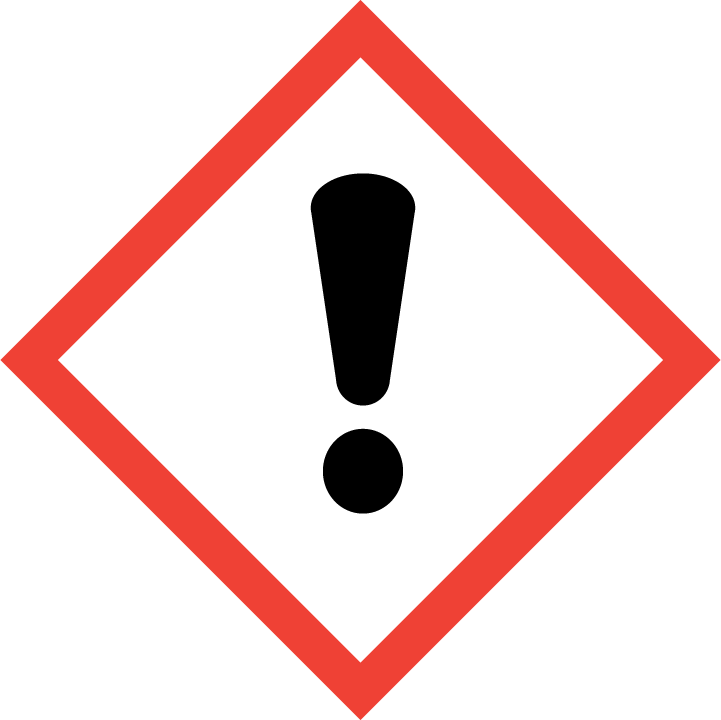 A keverék veszélyeire/kockázataira figyelmeztető H-mondat:H319:	Súlyos szemirritációt okoz.Óvintézkedésre vonatkozó P-mondatok:P102:	Gyermekektől elzárva tartandó.P103:	Használat előtt olvassa el a címkén közölt információkat.P305+P351+P338: SZEMBE KERÜLÉS ESETÉN: Óvatos öblítés vízzel több percen keresztül. Adott esetben a kontaktlencsék eltávolítása, ha könnyen megoldható. 
Az öblítés folytatása. Veszély komponensKoncentrációDSD: veszélyjel, R-mondatCLP: veszélykategória, kód, H-mondatIzopropil-alkohol (2-propanol)CAS-szám: 67-63-0EU-szám: 200-661-7Index-szám: 603-117-00-05 – 10%DSD:	F, R 11; Xi, 36 és R 67CLP:	Flam. Liq. 2, H225;	Eye Irrit. 2, H319, STOT SE 3; H336Alkohol (C12-14)-etoxilált-szulfát-nátrium*CAS-szám: 68891-38-3EU-szám: 500-234-81 - <2%DSD:	 Xi, R 38-41CLP: 	Skin Irrit. 2, H315; Eye Dam. 1, H318Alkiléter-karbonsavak*CAS-szám:105391-15-9 és 53563-70-5EU-szám: nincs, polimer1%DSD:	Xi, R 38-41CLP:	Skin Irrit. 2, H315; Eye Dam. 1; H318Irritáció –maró hatás:Irritáció –maró hatás:Irritáció –maró hatás:Irritáció –maró hatás:Bőrmarás/bőrirritáció:nem irritatív (komponensek alapján)Súlyos szemkárosodás/ szemirritáció:irritatív (komponensek alapján) Eye Irrit 2.Légzőszervi vagy bőrszenzibilizáció:Légzőszervi vagy bőrszenzibilizáció:Légzőszervi vagy bőrszenzibilizáció:nem szenzibilizáló (komponensek alapján).Egyéb adatok, specifikus hatások:Egyéb adatok, specifikus hatások:Egyéb adatok, specifikus hatások:Egyéb adatok, specifikus hatások:Rákkeltő hatás:Rákkeltő hatás:nem ismert, ill. nem rákkeltőCsírasejt mutagenitás:Csírasejt mutagenitás:nem ismert, ill. nem mutagénReprodukciós toxicitás:Reprodukciós toxicitás:nem ismert, ill. nem reprodukció károsítóEgyetlen expozíció utáni célszervi toxicitás (STOT):Egyetlen expozíció utáni célszervi toxicitás (STOT):nem besoroltIsmétlődő expozíció utáni célszervi toxicitás (STOT):Ismétlődő expozíció utáni célszervi toxicitás (STOT):nem besoroltAspirációs veszély:Aspirációs veszély:nem besorolt(Szárazföldi szállítás: 2015. évi LXXXIX. törvény)(Szárazföldi szállítás: 2015. évi LXXXIX. törvény)(Szárazföldi szállítás: 2015. évi LXXXIX. törvény)14.1.14.1.UN-szám 1987nem besorolt14.2. 14.2. Az ENSZ szerinti megfelelő szállítási megnevezésALKOHOLOK14.3.14.3.Szállítási veszélyességi osztály(ok)Osztály: 3, Osztályozási kód: F1 14.4.14.4.Csomagolási csoportCsomagolási csoport: III, Bárca: 3Korlátozott mennyiség: 5 liter; Engedményes mennyiség: E1Korlátozott mennyiség: 5 liter; Engedményes mennyiség: E1Korlátozott mennyiség: 5 liter; Engedményes mennyiség: E1Korlátozott mennyiség: 5 liter; Engedményes mennyiség: E1Korlátozott mennyiség: 5 liter; Engedményes mennyiség: E114.5.14.5.Környezeti veszélyeknem besorolt14.6.14.6.A felhasználót érintő különleges óvintézkedéseknem besorolt